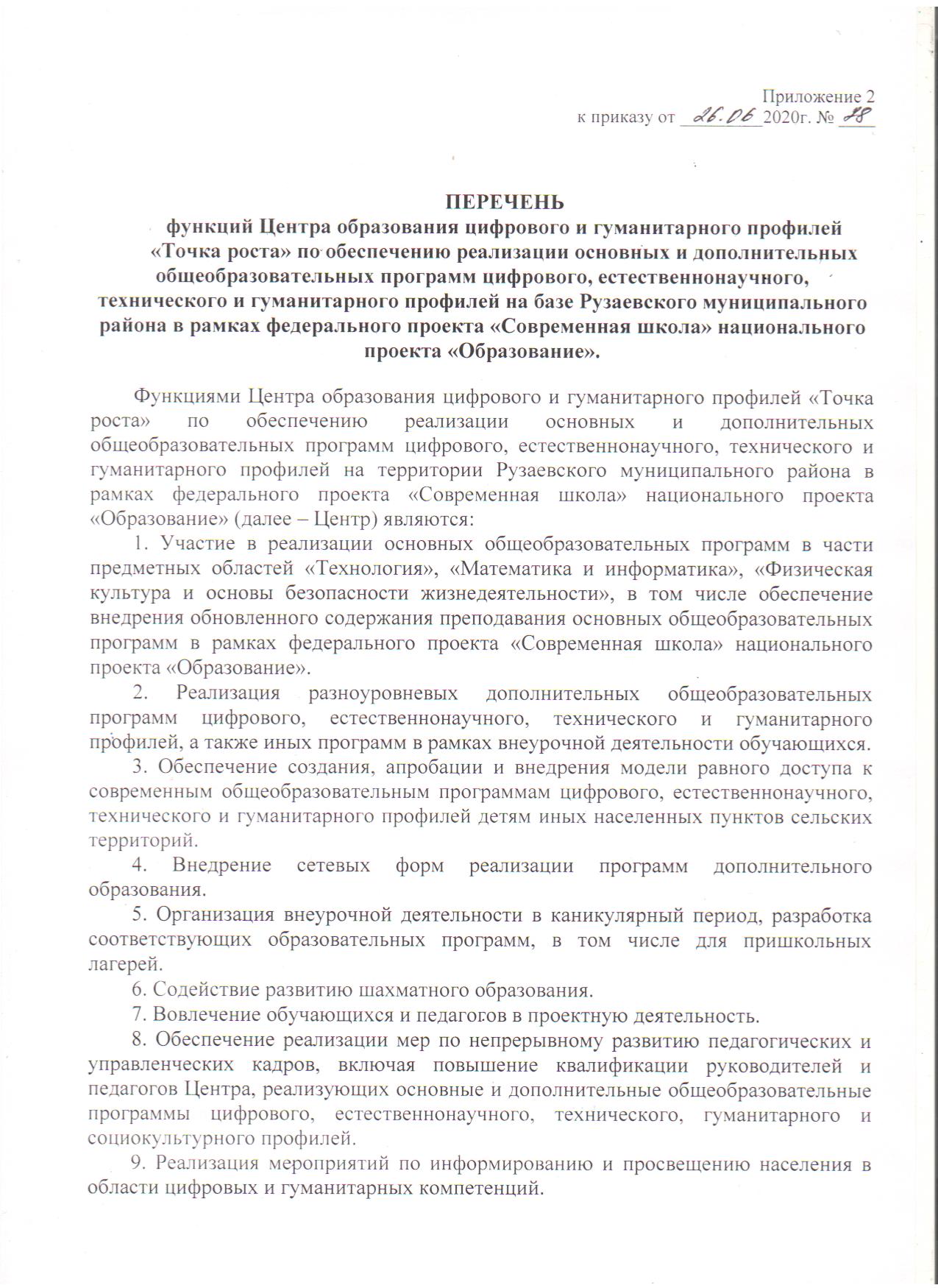 ПЕРЕЧЕНЬфункций Центра образования цифрового и гуманитарного профилей«Точка роста» по обеспечению реализации основных и дополнительных общеобразовательных программ цифрового, естественнонаучного, технического и гуманитарного профилей на базе Рузаевского муниципального района в рамках федерального проекта «Современная школа» национального проекта «Образование».Функциями Центра образования цифрового и гуманитарного профилей «Точка роста» по обеспечению реализации основных и дополнительных общеобразовательных программ цифрового, естественнонаучного, технического и гуманитарного профилей на территории Рузаевского муниципального района в рамках федерального проекта «Современная школа» национального проекта «Образование» (далее – Центр) являются: 1. Участие в реализации основных общеобразовательных программ в части предметных областей «Технология», «Математика и информатика», «Физическая культура и основы безопасности жизнедеятельности», в том числе обеспечение внедрения обновленного содержания преподавания основных общеобразовательных программ в рамках федерального проекта «Современная школа» национального проекта «Образование». 2. Реализация разноуровневых дополнительных общеобразовательных программ цифрового, естественнонаучного, технического и гуманитарного профилей, а также иных программ в рамках внеурочной деятельности обучающихся. 3. Обеспечение создания, апробации и внедрения модели равного доступа к современным общеобразовательным программам цифрового, естественнонаучного, технического и гуманитарного профилей детям иных населенных пунктов сельских территорий. 4. Внедрение сетевых форм реализации программ дополнительного образования. 5. Организация внеурочной деятельности в каникулярный период, разработка соответствующих образовательных программ, в том числе для пришкольных лагерей. 6. Содействие развитию шахматного образования. 7. Вовлечение обучающихся и педагогов в проектную деятельность. 8. Обеспечение реализации мер по непрерывному развитию педагогических и управленческих кадров, включая повышение квалификации руководителей и педагогов Центра, реализующих основные и дополнительные общеобразовательные программы цифрового, естественнонаучного, технического, гуманитарного и социокультурного профилей. 9. Реализация мероприятий по информированию и просвещению населения в области цифровых и гуманитарных компетенций. 10. Информационное сопровождение учебно-воспитательной деятельности Центра, системы внеурочных мероприятий с совместным участием детей, педагогов, родительской общественности, в том числе на сайте образовательной организации и иных информационных ресурсах. 11. Содействие созданию и развитию общественного движения школьников, направленного на личностное развитие, социальную активность через проектную деятельность, различные программы дополнительного образования детей.